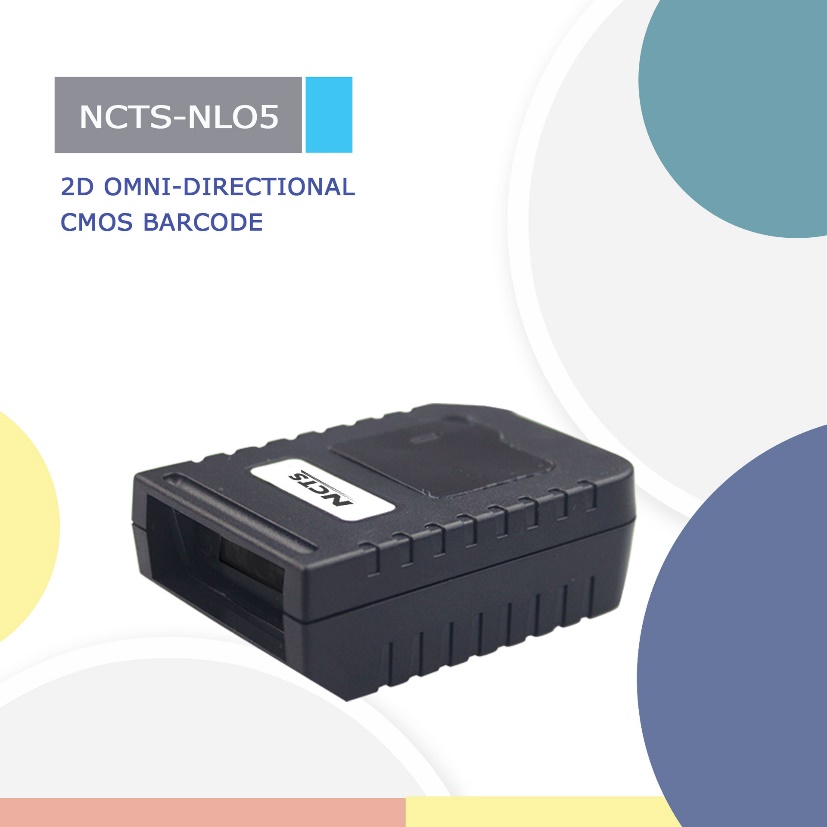 NCTS-NLO5(2D CMOS Fix-mounted Barcode Scanner)Depth of fieldTechnical ParametersTechnical ParametersElectrical CharacteristicsElectrical CharacteristicsElectrical CharacteristicsInterfaceRS-232/USB HID KEYBOARD/USB VCPRS-232/USB HID KEYBOARD/USB VCPVoltage requirement5VDC±10%Current consumptionMax:280mAOptical CharacteristicsOptical CharacteristicsPhoto sensorCMOS array sensorSENSOR RESOLUTION648X488 pixelsLight sourcewhite LED*1Aim light sourceRed Bar ledPerformance CharacteristicsPerformance CharacteristicsDecode anglePitch angle:±65°Skew angle:±60°Tilt angle:±180°Min resolution1D:5mil(0.127)CurvatureR≥15 mm (EAN8)，R≥20 mm (EAN13) （resolution=0.26mm，PCS=0.9）Field of View34°(H),26°(V)Identification1D：UPC/EAN,Code 128, Code 39, Code 93, Code 11, Matrix 2 of 5, Interleaved 2 of 5, Codabar, MSI，GS1 Databar2D：QR, PDF417，Data MatrixPhysical CharacteristicsPhysical CharacteristicsDimensions68 mm  x 48 mm  x24mm(L*W*H)WeightUSB/USB VCP：118gRS-232:147gEnvironmental CharacteristicsEnvironmental CharacteristicsTemp0° to 40°C / 32°to 104°F((operation) )   -40°-to 70°C /-40°to 158°F(storage)orage)Humidity5 - 90% (operation) ) 5 - 90% (storage)Ambient Light:fluorescent light 4000 lx max , direct sun light 80,000 lx max ,white light 4000 lx maxRegulatoryRegulatoryElectrical SafetyUL 60950，EN/IEC 60950d ed.EMI/RFIFCC Part 15 Class B,EN 55024/CISPR 22EnvironmentalRoHSSymbologyResolution(mm)Depth of fieldCode395.0 mil40mm--90mmCode 3915.0mil40mm—250mm100% UPCA15.0mil40mm--250mmCode 9310.0mil40mm--210mm